Dodavatel:Formall CWS s.r.o.Mojmírova 14/1370 14000 Praha 449355554MUZEUM UMĚNÍ OLOMOUCstátní příspěvkováorganizaceDenisova 47, 771 11 Olomouc+420 585 514 111info@muo.czwww.muo.czčíslo objednávky 0032/4/2024NIPEZ 79800000-2IDMUOLX00252QVv Olomouci 15.04.2024Objednáváme u vás výrobu odborné publikace Ohňová dramata. Střelný' prach, ohňostroje a ohňostrůjné iluminace v evropském umění 1400-1750 dle následujících specifikací:formát 148x210 mmpevná vazba V8/V7obálka lepenka, plátno, tisk, ražbarozsah 384 textové části - papír 100g matný smoothrozsah 112 stran obrazové části - papír 120 g matný smoothfinišing 3 barevné záložkyblok barvení hrandvě jazykové verze s tímto nákladem a termínem dodáníverze ČJ: tiskové podklady pro tisk české verze budou dodány do 10.5.2024. Česká verze o nákladu 300 ks bude hotova do 21.6.2024.Cena výroby české mutace odborné publikace je 234 890 Kčverze AJ: Tiskové podklady pro tisk anglické verze budou dodány do 30.9.2024. Anglická verze o nákladu 400 ks bude hotova do 22.11.2024.Cena výroby anglické mutace odborné publikace je 259 860 KčFakturace budou dvě - po dokončení české verze a po dokončení anglické verze.Předpokládaná hodnota: 499 000,00 KčDěkujiMgr. Ondřej Zatloukalředitel Muzea umění OlomoucNa fakturu prosím uveďte číslo objednávkyBANKOVNÍ SPOJENÍ:Česká národní banka, pobočka Rooseveltova 18, 601 10 Brno Číslo účtu: 197937621/0710BIC (SWIFT): xxIBAN: xIČ: 75079950VYŘIZUJE:xÚČEL ZDŮVODNĚNÍ NÁKUPU: odborná publikacePODPIS SCHVALUJÍCÍHO: (vedoucí oddělení, referátu, odboru) xxPODPIS SPRÁVCE ROZPOČTU: potvrzuji, že jsem prověřil(a) připravovanou operaci ustan.§ 13 vyhlášky 416/2004 Sb.INDIVIDUÁLNÍ PŘÍSLIB KČ bez DPH:s DPH: 499 000,00 Kčxxdatum a podpisObjednávka nad 50.000 bez DPH SCHVALUJÍCÍREGISTR SMLUVxxDotaceVÝSTAVAOhňová dramataRegistr smluvDatum: 16.4.2Jméno: xxElektronický podpis : 15.4.2024Certifikát autora podpisu :Jméno : x02:00xxEkonomDatum: 15.4.2024 13:50:01Jméno: xSprávce rozpoxxed xx ■*""V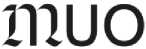 Příkazce operaceDatum: 15.4.2024 13:53:33xx